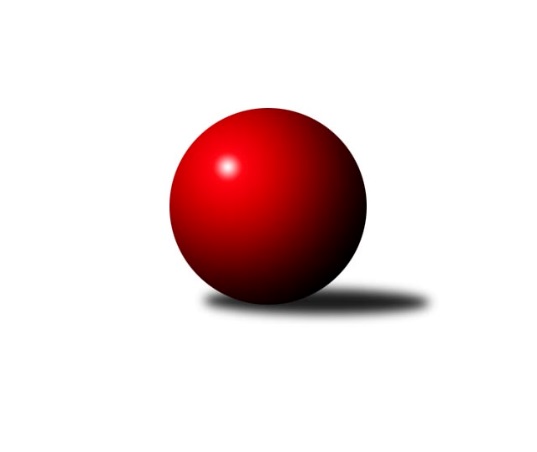 Č.2Ročník 2021/2022	15.8.2024 Meziokresní přebor-Bruntál, Opava 2021/2022Statistika 2. kolaTabulka družstev:		družstvo	záp	výh	rem	proh	skore	sety	průměr	body	plné	dorážka	chyby	1.	KK Rýmařov ˝C˝	2	2	0	0	16 : 4 	(9.0 : 7.0)	1694	4	1167	528	33	2.	TJ  Břidličná ˝C˝	2	2	0	0	14 : 6 	(5.0 : 5.0)	1579	4	1133	447	41.5	3.	TJ Horní Benešov ˝E˝	2	1	0	1	12 : 8 	(5.0 : 5.0)	1609	2	1137	472	43	4.	TJ Břidličná ˝B˝	2	1	0	1	10 : 10 	(4.5 : 5.5)	1647	2	1149	498	30	5.	TJ Opava ˝E˝	2	1	0	1	10 : 10 	(6.0 : 4.0)	1492	2	1072	420	57	6.	TJ Opava ˝D˝	2	1	0	1	6 : 14 	(4.0 : 6.0)	1537	2	1085	452	41	7.	KS Moravský Beroun B	2	0	0	2	6 : 14 	(8.0 : 8.0)	1592	0	1132	460	42.5	8.	TJ Sokol Chvalíkovice ˝B˝	2	0	0	2	6 : 14 	(4.5 : 5.5)	1477	0	1081	396	62.5Tabulka doma:		družstvo	záp	výh	rem	proh	skore	sety	průměr	body	maximum	minimum	1.	TJ  Břidličná ˝C˝	2	2	0	0	14 : 6 	(5.0 : 5.0)	1579	4	1596	1562	2.	TJ Opava ˝E˝	1	1	0	0	6 : 4 	(4.0 : 4.0)	1464	2	1464	1464	3.	TJ Břidličná ˝B˝	2	1	0	1	10 : 10 	(4.5 : 5.5)	1647	2	1659	1634	4.	KK Rýmařov ˝C˝	0	0	0	0	0 : 0 	(0.0 : 0.0)	0	0	0	0	5.	TJ Horní Benešov ˝E˝	0	0	0	0	0 : 0 	(0.0 : 0.0)	0	0	0	0	6.	TJ Sokol Chvalíkovice ˝B˝	0	0	0	0	0 : 0 	(0.0 : 0.0)	0	0	0	0	7.	KS Moravský Beroun B	2	0	0	2	6 : 14 	(8.0 : 8.0)	1592	0	1656	1528	8.	TJ Opava ˝D˝	1	0	0	1	0 : 10 	(0.0 : 2.0)	1533	0	1533	1533Tabulka venku:		družstvo	záp	výh	rem	proh	skore	sety	průměr	body	maximum	minimum	1.	KK Rýmařov ˝C˝	2	2	0	0	16 : 4 	(9.0 : 7.0)	1694	4	1730	1658	2.	TJ Horní Benešov ˝E˝	2	1	0	1	12 : 8 	(5.0 : 5.0)	1609	2	1687	1531	3.	TJ Opava ˝D˝	1	1	0	0	6 : 4 	(4.0 : 4.0)	1541	2	1541	1541	4.	TJ Břidličná ˝B˝	0	0	0	0	0 : 0 	(0.0 : 0.0)	0	0	0	0	5.	KS Moravský Beroun B	0	0	0	0	0 : 0 	(0.0 : 0.0)	0	0	0	0	6.	TJ  Břidličná ˝C˝	0	0	0	0	0 : 0 	(0.0 : 0.0)	0	0	0	0	7.	TJ Opava ˝E˝	1	0	0	1	4 : 6 	(2.0 : 0.0)	1519	0	1519	1519	8.	TJ Sokol Chvalíkovice ˝B˝	2	0	0	2	6 : 14 	(4.5 : 5.5)	1477	0	1557	1396Tabulka podzimní části:		družstvo	záp	výh	rem	proh	skore	sety	průměr	body	doma	venku	1.	KK Rýmařov ˝C˝	2	2	0	0	16 : 4 	(9.0 : 7.0)	1694	4 	0 	0 	0 	2 	0 	0	2.	TJ  Břidličná ˝C˝	2	2	0	0	14 : 6 	(5.0 : 5.0)	1579	4 	2 	0 	0 	0 	0 	0	3.	TJ Horní Benešov ˝E˝	2	1	0	1	12 : 8 	(5.0 : 5.0)	1609	2 	0 	0 	0 	1 	0 	1	4.	TJ Břidličná ˝B˝	2	1	0	1	10 : 10 	(4.5 : 5.5)	1647	2 	1 	0 	1 	0 	0 	0	5.	TJ Opava ˝E˝	2	1	0	1	10 : 10 	(6.0 : 4.0)	1492	2 	1 	0 	0 	0 	0 	1	6.	TJ Opava ˝D˝	2	1	0	1	6 : 14 	(4.0 : 6.0)	1537	2 	0 	0 	1 	1 	0 	0	7.	KS Moravský Beroun B	2	0	0	2	6 : 14 	(8.0 : 8.0)	1592	0 	0 	0 	2 	0 	0 	0	8.	TJ Sokol Chvalíkovice ˝B˝	2	0	0	2	6 : 14 	(4.5 : 5.5)	1477	0 	0 	0 	0 	0 	0 	2Tabulka jarní části:		družstvo	záp	výh	rem	proh	skore	sety	průměr	body	doma	venku	1.	TJ Břidličná ˝B˝	0	0	0	0	0 : 0 	(0.0 : 0.0)	0	0 	0 	0 	0 	0 	0 	0 	2.	TJ  Břidličná ˝C˝	0	0	0	0	0 : 0 	(0.0 : 0.0)	0	0 	0 	0 	0 	0 	0 	0 	3.	KK Rýmařov ˝C˝	0	0	0	0	0 : 0 	(0.0 : 0.0)	0	0 	0 	0 	0 	0 	0 	0 	4.	KS Moravský Beroun B	0	0	0	0	0 : 0 	(0.0 : 0.0)	0	0 	0 	0 	0 	0 	0 	0 	5.	TJ Opava ˝E˝	0	0	0	0	0 : 0 	(0.0 : 0.0)	0	0 	0 	0 	0 	0 	0 	0 	6.	TJ Sokol Chvalíkovice ˝B˝	0	0	0	0	0 : 0 	(0.0 : 0.0)	0	0 	0 	0 	0 	0 	0 	0 	7.	TJ Opava ˝D˝	0	0	0	0	0 : 0 	(0.0 : 0.0)	0	0 	0 	0 	0 	0 	0 	0 	8.	TJ Horní Benešov ˝E˝	0	0	0	0	0 : 0 	(0.0 : 0.0)	0	0 	0 	0 	0 	0 	0 	0 Zisk bodů pro družstvo:		jméno hráče	družstvo	body	zápasy	v %	dílčí body	sety	v %	1.	František Vícha 	TJ Opava ˝E˝ 	4	/	2	(100%)		/		(%)	2.	Pavel Přikryl 	KK Rýmařov ˝C˝ 	4	/	2	(100%)		/		(%)	3.	Pavel Švan 	KK Rýmařov ˝C˝ 	4	/	2	(100%)		/		(%)	4.	Jaroslav Zelinka 	TJ Břidličná ˝B˝ 	4	/	2	(100%)		/		(%)	5.	Miroslav Langer 	KK Rýmařov ˝C˝ 	4	/	2	(100%)		/		(%)	6.	Miroslav Petřek st.	TJ Horní Benešov ˝E˝ 	4	/	2	(100%)		/		(%)	7.	Jiří Procházka 	TJ  Břidličná ˝C˝ 	4	/	2	(100%)		/		(%)	8.	Daniel Herold 	KS Moravský Beroun B 	2	/	1	(100%)		/		(%)	9.	Čestmír Řepka 	TJ  Břidličná ˝C˝ 	2	/	1	(100%)		/		(%)	10.	Jiří Machala 	KS Moravský Beroun B 	2	/	1	(100%)		/		(%)	11.	Sabina Trulejová 	TJ Sokol Chvalíkovice ˝B˝ 	2	/	1	(100%)		/		(%)	12.	Ivo Mrhal 	TJ  Břidličná ˝C˝ 	2	/	1	(100%)		/		(%)	13.	Věroslav Ptašek 	TJ Břidličná ˝B˝ 	2	/	1	(100%)		/		(%)	14.	Vladimír Valenta 	TJ Sokol Chvalíkovice ˝B˝ 	2	/	1	(100%)		/		(%)	15.	Roman Swaczyna 	TJ Horní Benešov ˝E˝ 	2	/	2	(50%)		/		(%)	16.	Roman Škrobánek 	TJ Opava ˝D˝ 	2	/	2	(50%)		/		(%)	17.	Martin Chalupa 	TJ Opava ˝E˝ 	2	/	2	(50%)		/		(%)	18.	Marek Hrbáč 	TJ Sokol Chvalíkovice ˝B˝ 	2	/	2	(50%)		/		(%)	19.	Hana Zálešáková 	KS Moravský Beroun B 	2	/	2	(50%)		/		(%)	20.	Josef Kočař 	TJ Břidličná ˝B˝ 	2	/	2	(50%)		/		(%)	21.	Zdeněk Janák 	TJ Horní Benešov ˝E˝ 	2	/	2	(50%)		/		(%)	22.	Tomáš Polok 	TJ Opava ˝D˝ 	2	/	2	(50%)		/		(%)	23.	Miroslav Smékal 	TJ  Břidličná ˝C˝ 	2	/	2	(50%)		/		(%)	24.	Zdeněk Kment 	TJ Horní Benešov ˝E˝ 	2	/	2	(50%)		/		(%)	25.	Stanislav Troják 	TJ Opava ˝E˝ 	2	/	2	(50%)		/		(%)	26.	Mária Machalová 	KS Moravský Beroun B 	0	/	1	(0%)		/		(%)	27.	Ivana Hajznerová 	KS Moravský Beroun B 	0	/	1	(0%)		/		(%)	28.	Ladislav Stárek 	TJ  Břidličná ˝C˝ 	0	/	1	(0%)		/		(%)	29.	Dalibor Krejčiřík 	TJ Sokol Chvalíkovice ˝B˝ 	0	/	1	(0%)		/		(%)	30.	Jan Hroch 	TJ  Břidličná ˝C˝ 	0	/	1	(0%)		/		(%)	31.	Miroslav Zálešák 	KS Moravský Beroun B 	0	/	1	(0%)		/		(%)	32.	Lenka Doričáková 	KS Moravský Beroun B 	0	/	1	(0%)		/		(%)	33.	Anna Dosedělová 	TJ Břidličná ˝B˝ 	0	/	1	(0%)		/		(%)	34.	David Beinhauer 	TJ Sokol Chvalíkovice ˝B˝ 	0	/	1	(0%)		/		(%)	35.	Leoš Řepka 	TJ Břidličná ˝B˝ 	0	/	2	(0%)		/		(%)	36.	Jolana Rybová 	TJ Opava ˝D˝ 	0	/	2	(0%)		/		(%)	37.	Zuzana Šafránková 	TJ Opava ˝E˝ 	0	/	2	(0%)		/		(%)	38.	Vladimír Kozák 	TJ Opava ˝D˝ 	0	/	2	(0%)		/		(%)	39.	Daniel Beinhauer 	TJ Sokol Chvalíkovice ˝B˝ 	0	/	2	(0%)		/		(%)	40.	Stanislav Lichnovský 	KK Rýmařov ˝C˝ 	0	/	2	(0%)		/		(%)Průměry na kuželnách:		kuželna	průměr	plné	dorážka	chyby	výkon na hráče	1.	KS Moravský Beroun, 1-2	1613	1123	490	40.3	(403.4)	2.	TJ Kovohutě Břidličná, 1-2	1589	1126	463	39.4	(397.4)	3.	TJ Opava, 1-4	1520	1102	418	56.3	(380.0)Nejlepší výkony na kuželnách:KS Moravský Beroun, 1-2KK Rýmařov ˝C˝	1730	2. kolo	Pavel Přikryl 	KK Rýmařov ˝C˝	480	2. koloKS Moravský Beroun B	1656	2. kolo	Pavel Švan 	KK Rýmařov ˝C˝	446	2. koloTJ Opava ˝D˝	1541	1. kolo	Jiří Machala 	KS Moravský Beroun B	437	2. koloKS Moravský Beroun B	1528	1. kolo	Hana Zálešáková 	KS Moravský Beroun B	422	1. kolo		. kolo	Miroslav Langer 	KK Rýmařov ˝C˝	415	2. kolo		. kolo	Jolana Rybová 	TJ Opava ˝D˝	413	1. kolo		. kolo	Mária Machalová 	KS Moravský Beroun B	412	2. kolo		. kolo	Tomáš Polok 	TJ Opava ˝D˝	411	1. kolo		. kolo	Miroslav Zálešák 	KS Moravský Beroun B	409	2. kolo		. kolo	Hana Zálešáková 	KS Moravský Beroun B	398	2. koloTJ Kovohutě Břidličná, 1-2TJ Břidličná ˝B˝	1659	2. kolo	Jaroslav Zelinka 	TJ Břidličná ˝B˝	445	1. koloKK Rýmařov ˝C˝	1658	1. kolo	Vladimír Valenta 	TJ Sokol Chvalíkovice ˝B˝	440	2. koloTJ Břidličná ˝B˝	1634	1. kolo	Jiří Procházka 	TJ  Břidličná ˝C˝	437	2. koloTJ  Břidličná ˝C˝	1596	1. kolo	Leoš Řepka 	TJ Břidličná ˝B˝	436	2. koloTJ  Břidličná ˝C˝	1562	2. kolo	Jaroslav Zelinka 	TJ Břidličná ˝B˝	433	2. koloTJ Sokol Chvalíkovice ˝B˝	1557	2. kolo	Jiří Procházka 	TJ  Břidličná ˝C˝	430	1. koloTJ Horní Benešov ˝E˝	1531	1. kolo	Pavel Přikryl 	KK Rýmařov ˝C˝	427	1. koloTJ Opava ˝E˝	1519	2. kolo	Miroslav Langer 	KK Rýmařov ˝C˝	423	1. kolo		. kolo	Ivo Mrhal 	TJ  Břidličná ˝C˝	423	2. kolo		. kolo	Pavel Švan 	KK Rýmařov ˝C˝	421	1. koloTJ Opava, 1-4TJ Horní Benešov ˝E˝	1687	2. kolo	Zdeněk Janák 	TJ Horní Benešov ˝E˝	469	2. koloTJ Opava ˝D˝	1533	2. kolo	František Vícha 	TJ Opava ˝E˝	417	1. koloTJ Opava ˝E˝	1464	1. kolo	Roman Swaczyna 	TJ Horní Benešov ˝E˝	416	2. koloTJ Sokol Chvalíkovice ˝B˝	1396	1. kolo	Jolana Rybová 	TJ Opava ˝D˝	409	2. kolo		. kolo	Sabina Trulejová 	TJ Sokol Chvalíkovice ˝B˝	407	1. kolo		. kolo	Zdeněk Kment 	TJ Horní Benešov ˝E˝	405	2. kolo		. kolo	Martin Chalupa 	TJ Opava ˝E˝	400	1. kolo		. kolo	Miroslav Petřek st.	TJ Horní Benešov ˝E˝	397	2. kolo		. kolo	Vladimír Kozák 	TJ Opava ˝D˝	382	2. kolo		. kolo	Tomáš Polok 	TJ Opava ˝D˝	381	2. koloČetnost výsledků:	8.0 : 2.0	2x	6.0 : 4.0	2x	4.0 : 6.0	1x	2.0 : 8.0	2x	0.0 : 10.0	1x